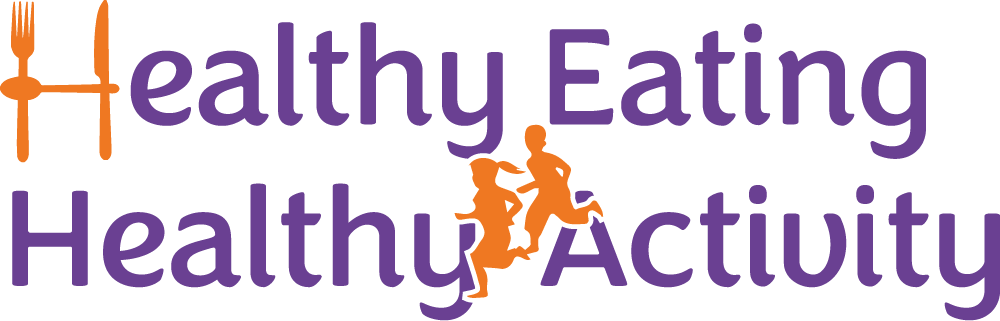 Challenge 1: Alphabet AdventureFor this challenge you will have to get your hunting hats on!  We want you to find as many objects in your home that begin with the same letter as your name.You can also spot objects whilst out on a walk, run or cycle.Challenge 2: Obstacle CourseMake an obstacle course using things from around your home.  How quickly can you complete your course? Here are some ideas; use a blanket as a net to crawl under or put 6 toys in a line with a space in between and use them to weave in and out.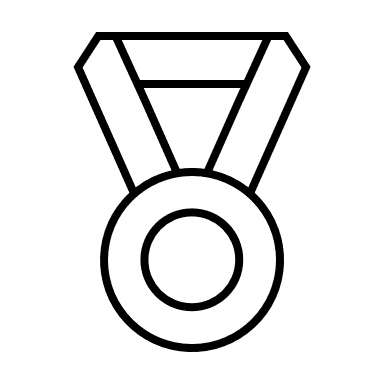 Challenge 3: Bounce and CatchRace against gravity to catch the ball as quickly as you can.  Try the bounce and catch card in your activity packs.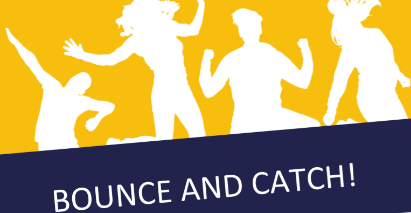 Challenge 4: Hi Five ChallengeHave a go at the Speed Dribble Challenge.  How many times can you dribble there and back in 30 seconds?https://www.lrsport.org/hifive-challenges Write your top scores in the stars below.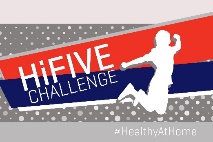 Challenge 5: Family ChallengeDecide on an activity to try as a family.  What activities would be fun to try?  Don’t worry if you are struggling for ideas, the Physical Activity Officer will be able to help you! Write what you tried below:Did You Know?